أقامت كلية التربية بالزلفي دورة تدريبية بعنوان " مهارات الحياة الجامعية "ألقت الدكتورة / أمينة محمد عثمان دورة بعنوان (مهارات الحياة الجامعية) لطالبات كلية التربية بالزلفي (المبنى الإضافي) يوم الأربعاء20/5/1436هـ وقد  دار محور الحديث عن أهمية الحياة الجامعية ودورها في رسم ملامح مستقبلها, ونماذج لتنظيم الوقت, وبعض الأفكار الأساسية من أجل  حياة اكاديمية جامعية وكيف تجتاز الضغوط النفسية بخطوات بسيطة.واختتمت حديثها بنصيحة قدمتها للطالبات وهي أن تتولى الطالبة جميع أعمالها بنفسها لتتمكن  من تطوير المهارات الازمة  لهذه المرحلة  وأن تبذل قصارى جهدها  في العلم والمعرفة  وأن تتعرف على  الأنظمة  واللوائح والقوانين الجامعية ولا تعتمد على التوصيات  والنقل  الشفهي غير الموثوق.وحدة الإعلام (المبنى الإضافي)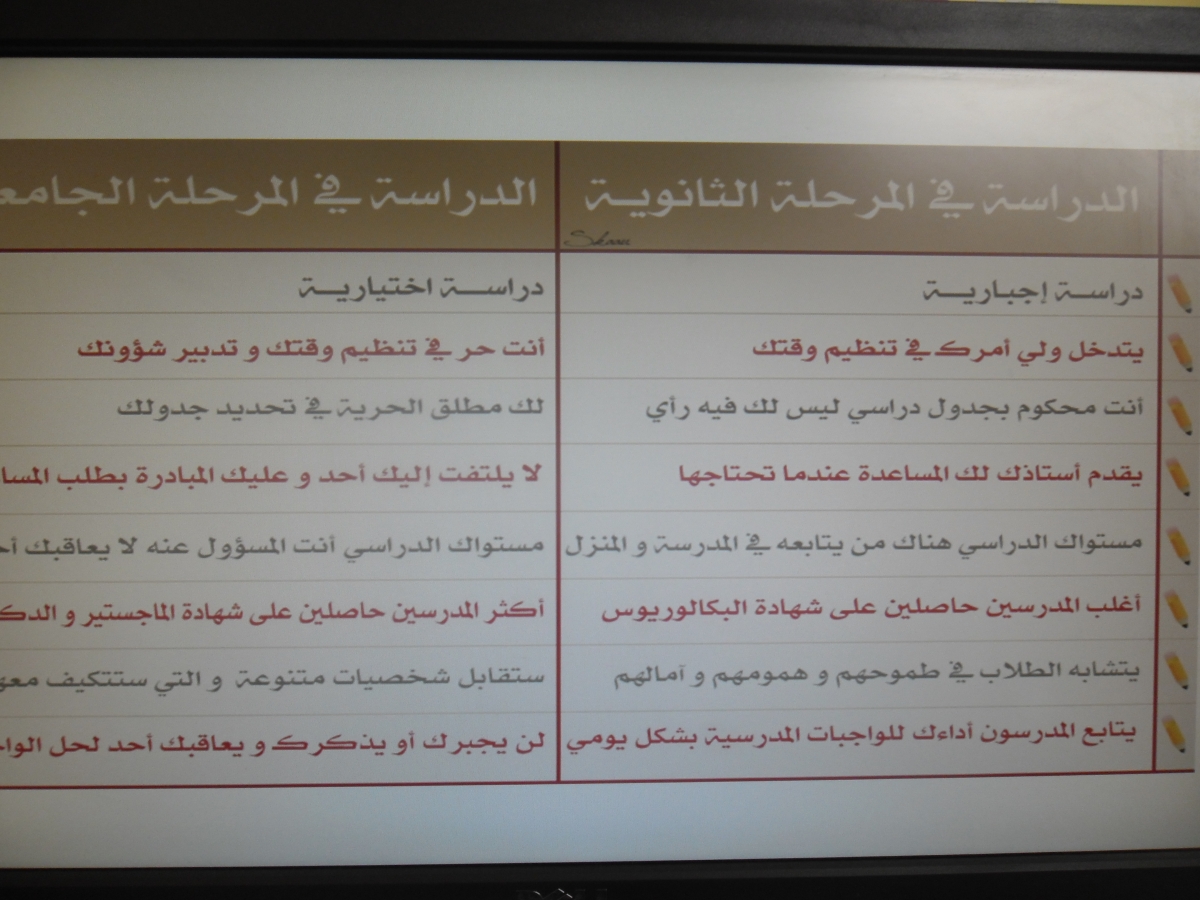 